SKATTE- OCH AVGIFTSANMÄLANAnvisningar för Skatte- och Avgiftsanmälan (SoA)Besöksadress. Har ni i samband med bolagsbeställningen uppgett en boxadress som bolagets adress vill Skatteverket veta er besöks(gatu)adress.Övertagen verksamhet. Om verksamheten har övertagits från en enskild firma och/eller handelsbolag och den tidigare verksamheten varit registrerad hos Skatteverket för F-skatt, moms eller arbetsgivaravgifter kan hänvisning till det gamla företaget i viss mån påskynda ärendet. Har man  däremot fått sin F-skatt indragen på det gamla företaget kan detta i stället innebära problem.Verksamhet. Uppgifterna om verksamhet används av Skatteverket och Statistiska Centralbyrån för att fastställa s.k. SNI-koder för de verksamheter bolaget bedriver.  De behövs även för att man skall se om verksamheten ä momspliktig eller inte. Så gott som alla verksamheter är momspliktiga. Ej momspliktiga verksamheter är bl.a. sjukvård, tandvård, social omsorg, försäljning av receptbelagda läkemedel eller läkemedel som säljs till sjukhus, viss utbildning, flygbensin och flygfotogen, bank-, finans- och försäkringstjänster, överlåtelse och upplåtelse av vissa rättigheter till fastighet, vissa periodiska publikationer, lotteri, vadhållning och spel.Anställda. Om du kommer att ha anställda skall du lämna uppgift om första löneutbetalningsdatum och beräknat antal anställda. Det krävs ingen exakt beräkning av antalet anställda men datum för första löneutbetalning skall anges så noggrant som möjligt. Är du osäker, ange ett något för tidigt datum. De blanketter du sedan får för månader då du inte har några anställda nollar du och sänder in i de färdiga svarskuvert som bifogas blanketterna.Moms. Storleken av bolagets momspliktiga omsättning tar vi tillsammans fram när någon av oss ringer till er kontaktperson. Startdatum för moms- respektive löneutbetalning behöver inte sammanfalla.Budget. Skatteverket efterfrågar en budget för att av omsättningen kunna utläsa om moms skall redovisas varje månad, kvartalsvis eller årligen. av resultatet kunna utläsa om preliminär F-skatt skall betalas varje månad. Självfallet kan ni använda en egen uppställning för er budget.Notera att personalkostnaderna skall vara inkl. arbetsgivaravgifter, övriga anställningsförmåner som fri bil, friskvård, kaffe till kafferaster m.m.Värdeminskning inventarier. Det vanligaste är att man räknar med att maskiner och inventarier håller i fem år. Inköpskostnaderna delas således upp på fem år Kontaktperson för komplettering av Skatte- och avgiftsanmälanKontaktperson för komplettering av Skatte- och avgiftsanmälan                                                 se bolagsbeställningen                                                 se bolagsbeställningen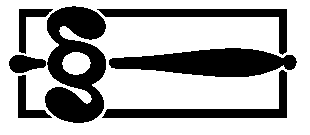 Telefonr. dagtidTelefonr. dagtidTelefonr. dagtidTelefonr. dagtidMobilnummerMobilnummerMobilnummerMobilnummerE-postE-postE-postE-postUPPGIFTER OM BOLAGETUPPGIFTER OM BOLAGETUPPGIFTER OM BOLAGETUPPGIFTER OM BOLAGETBolagets namnBolagets namnBolagets namnBolagets namnBolagets namnBolagets namnBolagets namnOrganisationsnummer om sådant finnsOrganisationsnummer om sådant finnsBesöksadress om annan än vad som angetts i bolagsbeställningenBesöksadress om annan än vad som angetts i bolagsbeställningenBesöksadress om annan än vad som angetts i bolagsbeställningenBesöksadress om annan än vad som angetts i bolagsbeställningenBesöksadress om annan än vad som angetts i bolagsbeställningenBesöksadress om annan än vad som angetts i bolagsbeställningenBesöksadress om annan än vad som angetts i bolagsbeställningenBesöksadress om annan än vad som angetts i bolagsbeställningenBesöksadress om annan än vad som angetts i bolagsbeställningen Verksamheten är övertagen - Tidigare person-/org.nr:       Verksamheten är övertagen - Tidigare person-/org.nr:       Verksamheten är övertagen - Tidigare person-/org.nr:       Verksamheten är övertagen - Tidigare person-/org.nr:       Verksamheten är övertagen - Tidigare person-/org.nr:       Verksamheten är övertagen - Tidigare person-/org.nr:       Verksamheten är övertagen - Tidigare person-/org.nr:       Verksamheten är övertagen - Tidigare person-/org.nr:       Verksamheten är övertagen - Tidigare person-/org.nr:       UPPGIFTER OM VERKSAMHETEN I bolagsordningen har ni kanske angett en omfattande verksamhet med flera olika grenar. Ange de viktigaste nedan. UPPGIFTER OM VERKSAMHETEN I bolagsordningen har ni kanske angett en omfattande verksamhet med flera olika grenar. Ange de viktigaste nedan. UPPGIFTER OM VERKSAMHETEN I bolagsordningen har ni kanske angett en omfattande verksamhet med flera olika grenar. Ange de viktigaste nedan. UPPGIFTER OM VERKSAMHETEN I bolagsordningen har ni kanske angett en omfattande verksamhet med flera olika grenar. Ange de viktigaste nedan. UPPGIFTER OM VERKSAMHETEN I bolagsordningen har ni kanske angett en omfattande verksamhet med flera olika grenar. Ange de viktigaste nedan. UPPGIFTER OM VERKSAMHETEN I bolagsordningen har ni kanske angett en omfattande verksamhet med flera olika grenar. Ange de viktigaste nedan. UPPGIFTER OM VERKSAMHETEN I bolagsordningen har ni kanske angett en omfattande verksamhet med flera olika grenar. Ange de viktigaste nedan. UPPGIFTER OM VERKSAMHETEN I bolagsordningen har ni kanske angett en omfattande verksamhet med flera olika grenar. Ange de viktigaste nedan. UPPGIFTER OM VERKSAMHETEN I bolagsordningen har ni kanske angett en omfattande verksamhet med flera olika grenar. Ange de viktigaste nedan.Verksamhet 1Verksamhet 1Verksamhet 1Verksamhet 1Verksamhet 1Verksamhet 1Verksamhet 1Verksamhet 1Andel av total verksamhet (%)Verksamhet 2Verksamhet 2Verksamhet 2Verksamhet 2Verksamhet 2Verksamhet 2Verksamhet 2Verksamhet 2Andel av total verksamhet (%)Verksamhet 3Verksamhet 3Verksamhet 3Verksamhet 3Verksamhet 3Verksamhet 3Verksamhet 3Verksamhet 3Andel av total verksamhet (%) ARBETSGIVARUPPGIFTER                                                  ARBETSGIVARUPPGIFTER                                                  ARBETSGIVARUPPGIFTER                                                  ARBETSGIVARUPPGIFTER                                                  ARBETSGIVARUPPGIFTER                                                  ARBETSGIVARUPPGIFTER                                                  ARBETSGIVARUPPGIFTER                                                  ARBETSGIVARUPPGIFTER                                                  ARBETSGIVARUPPGIFTER                                                  Datum för första löneutbetalning  Beräknat antal anställda  Beräknat antal anställda  Beräknat antal anställda  Beräknat antal anställda  Beräknat antal anställda  Beräknad lönesumma under de första tolv månaderna  Beräknad lönesumma under de första tolv månaderna  Beräknad lönesumma under de första tolv månaderna MOMSUPPGIFTER MOMSUPPGIFTER MOMSUPPGIFTER MOMSUPPGIFTER MOMSUPPGIFTER MOMSUPPGIFTER MOMSUPPGIFTER MOMSUPPGIFTER MOMSUPPGIFTER  Startdatum för momspliktig verksamhet	  När bolaget köps            Annat:        Startdatum för momspliktig verksamhet	  När bolaget köps            Annat:        Startdatum för momspliktig verksamhet	  När bolaget köps            Annat:       Kommer den momspliktiga faktureringen till svenska kunder att överstiga en miljon under de första 12 månaderna?     Ja                       Nej                                               Kommer den momspliktiga faktureringen till svenska kunder att överstiga en miljon under de första 12 månaderna?     Ja                       Nej                                               Kommer den momspliktiga faktureringen till svenska kunder att överstiga en miljon under de första 12 månaderna?     Ja                       Nej                                               Kommer den momspliktiga faktureringen till svenska kunder att överstiga en miljon under de första 12 månaderna?     Ja                       Nej                                               Kommer den momspliktiga faktureringen till svenska kunder att överstiga en miljon under de första 12 månaderna?     Ja                       Nej                                               Kommer den momspliktiga faktureringen till svenska kunder att överstiga en miljon under de första 12 månaderna?     Ja                       Nej                                              Kommer bolaget att ha någon momsfri verksamhet?   Ja       kr/år            NejKommer bolaget att ha någon momsfri verksamhet?   Ja       kr/år            NejKommer bolaget att ha någon momsfri verksamhet?   Ja       kr/år            NejKommer bolaget att sälja något eller utföra tjänster till utländska kunder under de första 12 månaderna?     Ja                       Nej              Kommer bolaget att sälja något eller utföra tjänster till utländska kunder under de första 12 månaderna?     Ja                       Nej              Kommer bolaget att sälja något eller utföra tjänster till utländska kunder under de första 12 månaderna?     Ja                       Nej              Kommer bolaget att sälja något eller utföra tjänster till utländska kunder under de första 12 månaderna?     Ja                       Nej              Kommer bolaget att sälja något eller utföra tjänster till utländska kunder under de första 12 månaderna?     Ja                       Nej              Kommer bolaget att sälja något eller utföra tjänster till utländska kunder under de första 12 månaderna?     Ja                       Nej               BUDGET BUDGET BUDGET BUDGET BUDGET BUDGET BUDGET BUDGET BUDGETBeräknad total omsättning exkl. moms för de kommande 12 månadernaBeräknad total omsättning exkl. moms för de kommande 12 månadernaBeräknad total omsättning exkl. moms för de kommande 12 månadernaBeräknad total omsättning exkl. moms för de kommande 12 månadernaBeräknad total omsättning exkl. moms för de kommande 12 månadernaBeräknad total omsättning exkl. moms för de kommande 12 månadernaBeräknad total omsättning exkl. moms för de kommande 12 månadernaBeräknad total omsättning exkl. moms för de kommande 12 månadernaBeräknad total omsättning exkl. moms för de kommande 12 månadernaSom bilaga till Skatte- och avgiftsanmälan bör en enkel budget bifogas. Se nedan ett exempel på hur en sådan budget kan se ut. Annan fördelning går också bra.Som bilaga till Skatte- och avgiftsanmälan bör en enkel budget bifogas. Se nedan ett exempel på hur en sådan budget kan se ut. Annan fördelning går också bra.Som bilaga till Skatte- och avgiftsanmälan bör en enkel budget bifogas. Se nedan ett exempel på hur en sådan budget kan se ut. Annan fördelning går också bra.Som bilaga till Skatte- och avgiftsanmälan bör en enkel budget bifogas. Se nedan ett exempel på hur en sådan budget kan se ut. Annan fördelning går också bra.Som bilaga till Skatte- och avgiftsanmälan bör en enkel budget bifogas. Se nedan ett exempel på hur en sådan budget kan se ut. Annan fördelning går också bra.Som bilaga till Skatte- och avgiftsanmälan bör en enkel budget bifogas. Se nedan ett exempel på hur en sådan budget kan se ut. Annan fördelning går också bra.Som bilaga till Skatte- och avgiftsanmälan bör en enkel budget bifogas. Se nedan ett exempel på hur en sådan budget kan se ut. Annan fördelning går också bra.Som bilaga till Skatte- och avgiftsanmälan bör en enkel budget bifogas. Se nedan ett exempel på hur en sådan budget kan se ut. Annan fördelning går också bra.Som bilaga till Skatte- och avgiftsanmälan bör en enkel budget bifogas. Se nedan ett exempel på hur en sådan budget kan se ut. Annan fördelning går också bra. Inkomster/Intäkter Inkomster/Intäkter Inkomster/IntäkterBeloppBeloppKommentarerKommentarerKommentarerKommentarer Försäljning och/eller utfört arbete - momspliktigt Försäljning och/eller utfört arbete - momspliktigt Försäljning och/eller utfört arbete - momspliktigt Försäljning och/eller utfört arbete EJ momspliktigt Försäljning och/eller utfört arbete EJ momspliktigt Försäljning och/eller utfört arbete EJ momspliktigt Summa inkomster/intäkter Summa inkomster/intäkter Summa inkomster/intäkter Kostnader Kostnader Kostnader Inköp av varor och material Inköp av varor och material Inköp av varor och material Personalkostnader inkl arbetsgivaravgifter m.m. Personalkostnader inkl arbetsgivaravgifter m.m. Personalkostnader inkl arbetsgivaravgifter m.m. Hyra lokal och andra lokalkostnader Hyra lokal och andra lokalkostnader Hyra lokal och andra lokalkostnader Kontorskostnader som telefon, porto, trycksaker m.m. Kontorskostnader som telefon, porto, trycksaker m.m. Kontorskostnader som telefon, porto, trycksaker m.m. Reklam och marknadsföring Reklam och marknadsföring Reklam och marknadsföring Bil- och resekostnader Bil- och resekostnader Bil- och resekostnader Värdeminskning inventarier Värdeminskning inventarier Värdeminskning inventarier Övriga kostnader Övriga kostnader Övriga kostnader Summa utgifter/kostnader Summa utgifter/kostnader Summa utgifter/kostnader Beräknad vinst Beräknad vinst Beräknad vinst